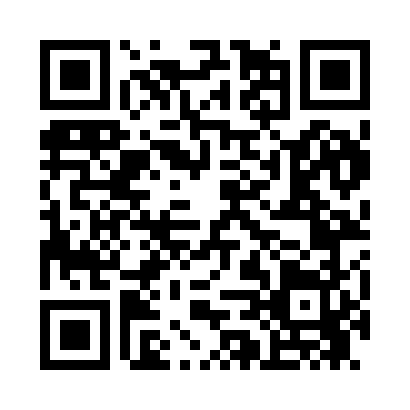 Prayer times for Piper Ridge, Vermont, USAMon 1 Jul 2024 - Wed 31 Jul 2024High Latitude Method: Angle Based RulePrayer Calculation Method: Islamic Society of North AmericaAsar Calculation Method: ShafiPrayer times provided by https://www.salahtimes.comDateDayFajrSunriseDhuhrAsrMaghribIsha1Mon3:295:1612:565:018:3510:222Tue3:305:1712:565:018:3510:223Wed3:305:1712:565:018:3410:214Thu3:315:1812:565:018:3410:205Fri3:325:1812:565:018:3410:206Sat3:335:1912:565:018:3410:197Sun3:345:2012:575:018:3310:188Mon3:355:2112:575:018:3310:189Tue3:365:2112:575:018:3210:1710Wed3:385:2212:575:018:3210:1611Thu3:395:2312:575:018:3110:1512Fri3:405:2412:575:018:3110:1413Sat3:415:2412:575:018:3010:1314Sun3:425:2512:585:018:2910:1215Mon3:445:2612:585:018:2910:1116Tue3:455:2712:585:008:2810:1017Wed3:465:2812:585:008:2710:0918Thu3:485:2912:585:008:2710:0719Fri3:495:3012:585:008:2610:0620Sat3:515:3112:585:008:2510:0521Sun3:525:3212:585:008:2410:0322Mon3:535:3312:584:598:2310:0223Tue3:555:3312:584:598:2210:0124Wed3:565:3412:584:598:219:5925Thu3:585:3512:584:588:209:5826Fri3:595:3612:584:588:199:5627Sat4:015:3712:584:588:189:5528Sun4:025:3812:584:578:179:5329Mon4:045:4012:584:578:169:5130Tue4:055:4112:584:578:159:5031Wed4:075:4212:584:568:149:48